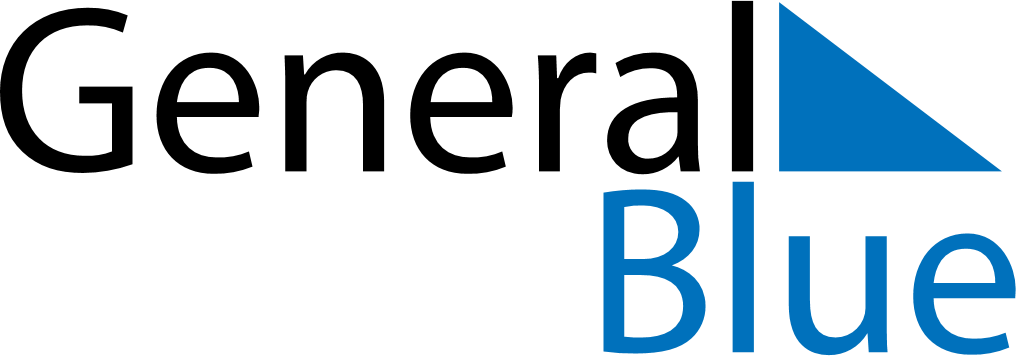 June 2024June 2024June 2024June 2024June 2024June 2024June 2024Cunnamulla, Queensland, AustraliaCunnamulla, Queensland, AustraliaCunnamulla, Queensland, AustraliaCunnamulla, Queensland, AustraliaCunnamulla, Queensland, AustraliaCunnamulla, Queensland, AustraliaCunnamulla, Queensland, AustraliaSundayMondayMondayTuesdayWednesdayThursdayFridaySaturday1Sunrise: 7:00 AMSunset: 5:29 PMDaylight: 10 hours and 28 minutes.23345678Sunrise: 7:01 AMSunset: 5:29 PMDaylight: 10 hours and 27 minutes.Sunrise: 7:01 AMSunset: 5:28 PMDaylight: 10 hours and 27 minutes.Sunrise: 7:01 AMSunset: 5:28 PMDaylight: 10 hours and 27 minutes.Sunrise: 7:02 AMSunset: 5:28 PMDaylight: 10 hours and 26 minutes.Sunrise: 7:02 AMSunset: 5:28 PMDaylight: 10 hours and 25 minutes.Sunrise: 7:03 AMSunset: 5:28 PMDaylight: 10 hours and 25 minutes.Sunrise: 7:03 AMSunset: 5:28 PMDaylight: 10 hours and 24 minutes.Sunrise: 7:04 AMSunset: 5:28 PMDaylight: 10 hours and 24 minutes.910101112131415Sunrise: 7:04 AMSunset: 5:28 PMDaylight: 10 hours and 23 minutes.Sunrise: 7:04 AMSunset: 5:28 PMDaylight: 10 hours and 23 minutes.Sunrise: 7:04 AMSunset: 5:28 PMDaylight: 10 hours and 23 minutes.Sunrise: 7:05 AMSunset: 5:28 PMDaylight: 10 hours and 23 minutes.Sunrise: 7:05 AMSunset: 5:28 PMDaylight: 10 hours and 22 minutes.Sunrise: 7:06 AMSunset: 5:28 PMDaylight: 10 hours and 22 minutes.Sunrise: 7:06 AMSunset: 5:28 PMDaylight: 10 hours and 22 minutes.Sunrise: 7:06 AMSunset: 5:28 PMDaylight: 10 hours and 22 minutes.1617171819202122Sunrise: 7:07 AMSunset: 5:28 PMDaylight: 10 hours and 21 minutes.Sunrise: 7:07 AMSunset: 5:29 PMDaylight: 10 hours and 21 minutes.Sunrise: 7:07 AMSunset: 5:29 PMDaylight: 10 hours and 21 minutes.Sunrise: 7:07 AMSunset: 5:29 PMDaylight: 10 hours and 21 minutes.Sunrise: 7:07 AMSunset: 5:29 PMDaylight: 10 hours and 21 minutes.Sunrise: 7:08 AMSunset: 5:29 PMDaylight: 10 hours and 21 minutes.Sunrise: 7:08 AMSunset: 5:29 PMDaylight: 10 hours and 21 minutes.Sunrise: 7:08 AMSunset: 5:30 PMDaylight: 10 hours and 21 minutes.2324242526272829Sunrise: 7:08 AMSunset: 5:30 PMDaylight: 10 hours and 21 minutes.Sunrise: 7:08 AMSunset: 5:30 PMDaylight: 10 hours and 21 minutes.Sunrise: 7:08 AMSunset: 5:30 PMDaylight: 10 hours and 21 minutes.Sunrise: 7:09 AMSunset: 5:30 PMDaylight: 10 hours and 21 minutes.Sunrise: 7:09 AMSunset: 5:31 PMDaylight: 10 hours and 21 minutes.Sunrise: 7:09 AMSunset: 5:31 PMDaylight: 10 hours and 22 minutes.Sunrise: 7:09 AMSunset: 5:31 PMDaylight: 10 hours and 22 minutes.Sunrise: 7:09 AMSunset: 5:32 PMDaylight: 10 hours and 22 minutes.30Sunrise: 7:09 AMSunset: 5:32 PMDaylight: 10 hours and 22 minutes.